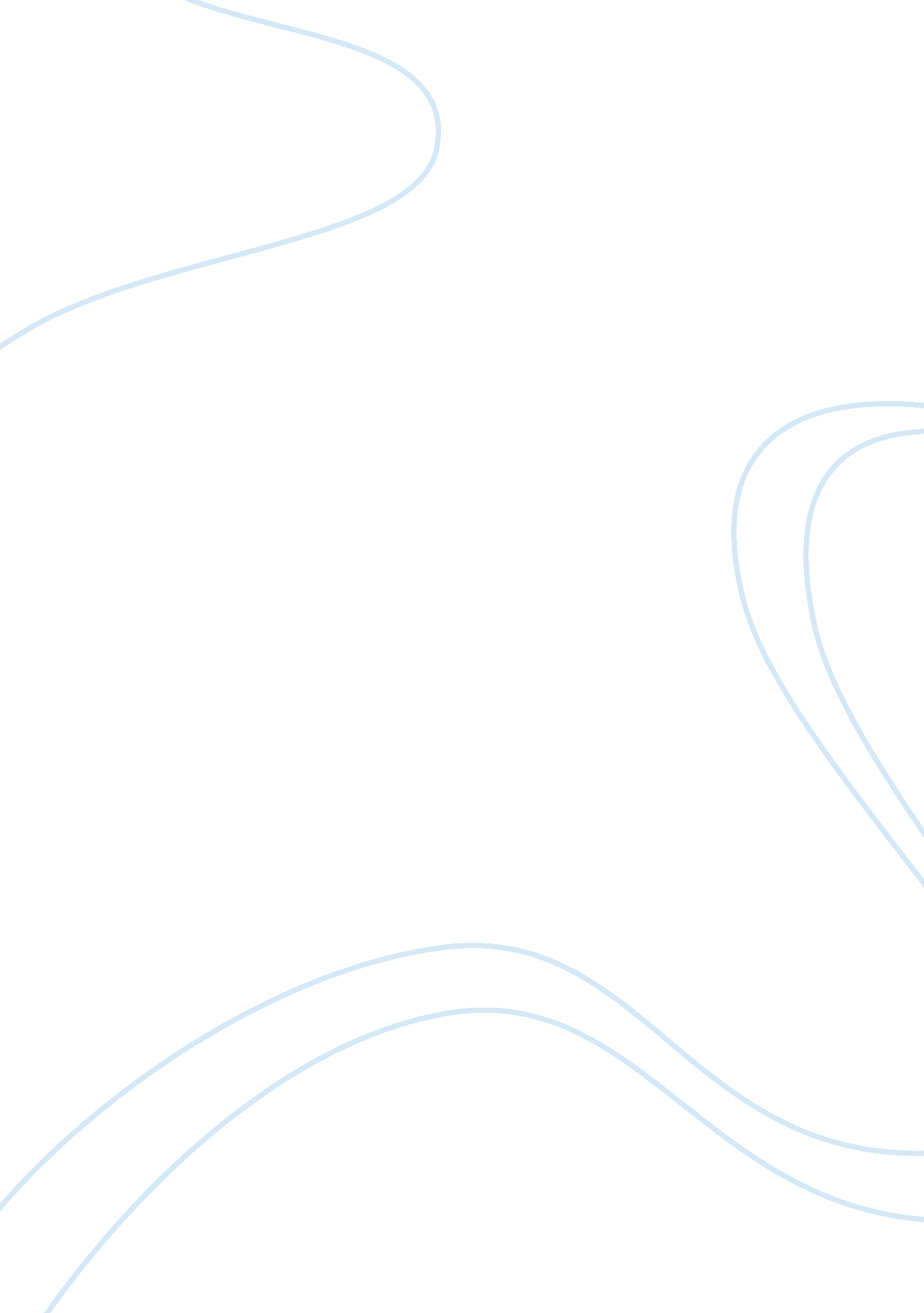 Is the internet a waste of time?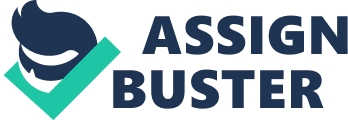 In my personal opinion, the internet is an invaluable source. For myself it is definitely not a waste of time! I believe that it has many advantages but then again it also had a few disadvantages. I find it extremely helpful for research, social networking and even aids in my school work. If the internet was unavailable I would have to spend more time researching in the library which would result in less time on school work. Statistics show that around a third of the world’s population make use of the internet. The advantages are great – it is quick, efficient and communication worldwide is made easy; Also, users may find this hard to believe that many trees are saved as a result of using less paper as everything can be safely stored on the computer’s hard drive. Could you live without the internet? The internet has advanced at a great speed, it is now accessible on many mobile devices. These include – phones; tablets and even notebooks (mini computers). In today’s modern world users can practically surf the web wherever they are due to Wall- Fl and 36 readily available! The internet is good for the growth of the world economy, travel has become easier as people can check out their destination before booking. We may argue that the internet makes us lazy, however online shopping is a great aid for people with mobility problems. Anything can be purchased online from your grocery shopping to sending a birthday card. Most items are available to be delivered for a small fee or even free on occasions. Even though I am all for the internet it does have certain disadvantages. Violation of privacy is a major issue amongst users as is fraud. The internet can become addictive to certain people, also there is the explicit content. Even though online banking has proven very popular many users have experienced problems when using this service due to fraud scams and hackers. Overall, if you use the internet sensibly it can become your best friend as it is extremely helpful, knowledgeable and ‘ Google’ will answer most anything. I can socialize, do my homework, study for my exams and even watch a movie, all because of the internet. Raff Kantian. 